Publicado en  el 16/09/2014 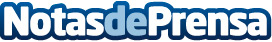 Los Emiratos Árabes Unidos dan el visto bueno a dos reactores másLa Autoridad Federal de los Emiratos Árabes Unidos (FANR por sus siglas en inglés) para la Regulación Nuclear ha autorizado la construcción de dos nuevas unidades en la central nuclear de Barakah, situada en la región oeste del Emirato de Abu Dhabi.Datos de contacto:Foro NuclearNota de prensa publicada en: https://www.notasdeprensa.es/los-emiratos-arabes-unidos-dan-el-visto-bueno_1 Categorias: Construcción y Materiales http://www.notasdeprensa.es